指定管理者の業務運営状況について当市場の指定管理者である管理センターの業務運営状況については、指定管理者制度を導入した平成２４年度から毎年度「大阪府中央卸売市場指定管理者評価委員会」において、評価項目ごとにS（優良）～C（要改善）による４段階で評価されている。（平成２８年度は２月１０日に開催予定）評価委員会において、管理センターによる収入の確保やコスト削減などの経営努力と、積極的な市場活性化事業や修繕費等へ投資・還元を高く評価しており、平成２５年度からは全ての評価項目でSまたはAとなっている。【大阪府中央卸売市場指定管理者評価委員会】■設置根拠 　大阪府中央卸売市場業務規程、大阪府中央卸売市場指定管理者評価委員会規則■委員会委員 　４名（公認会計士、弁護士、学識経験者２名）【評価総括表】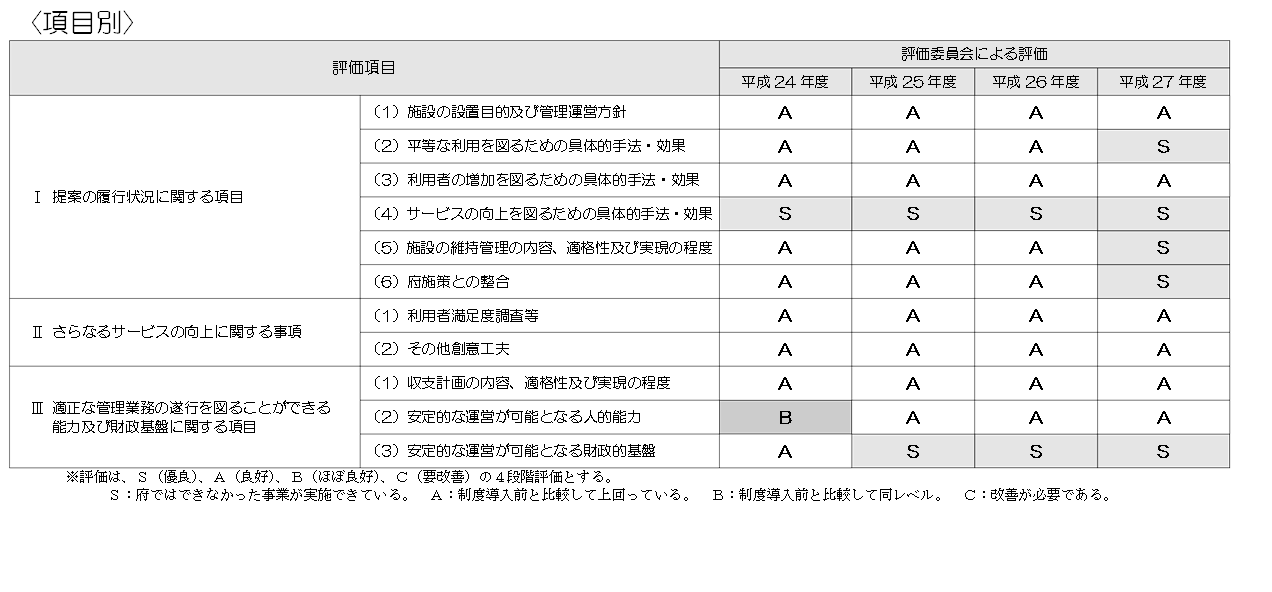 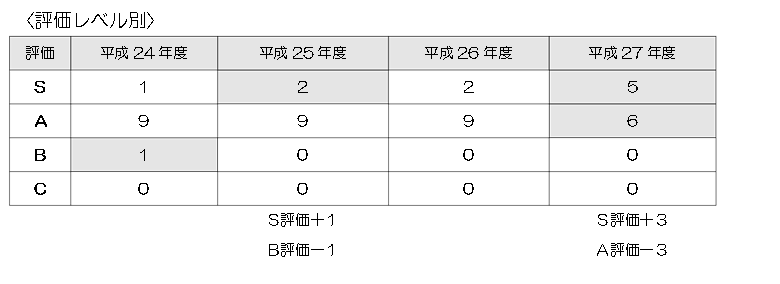 